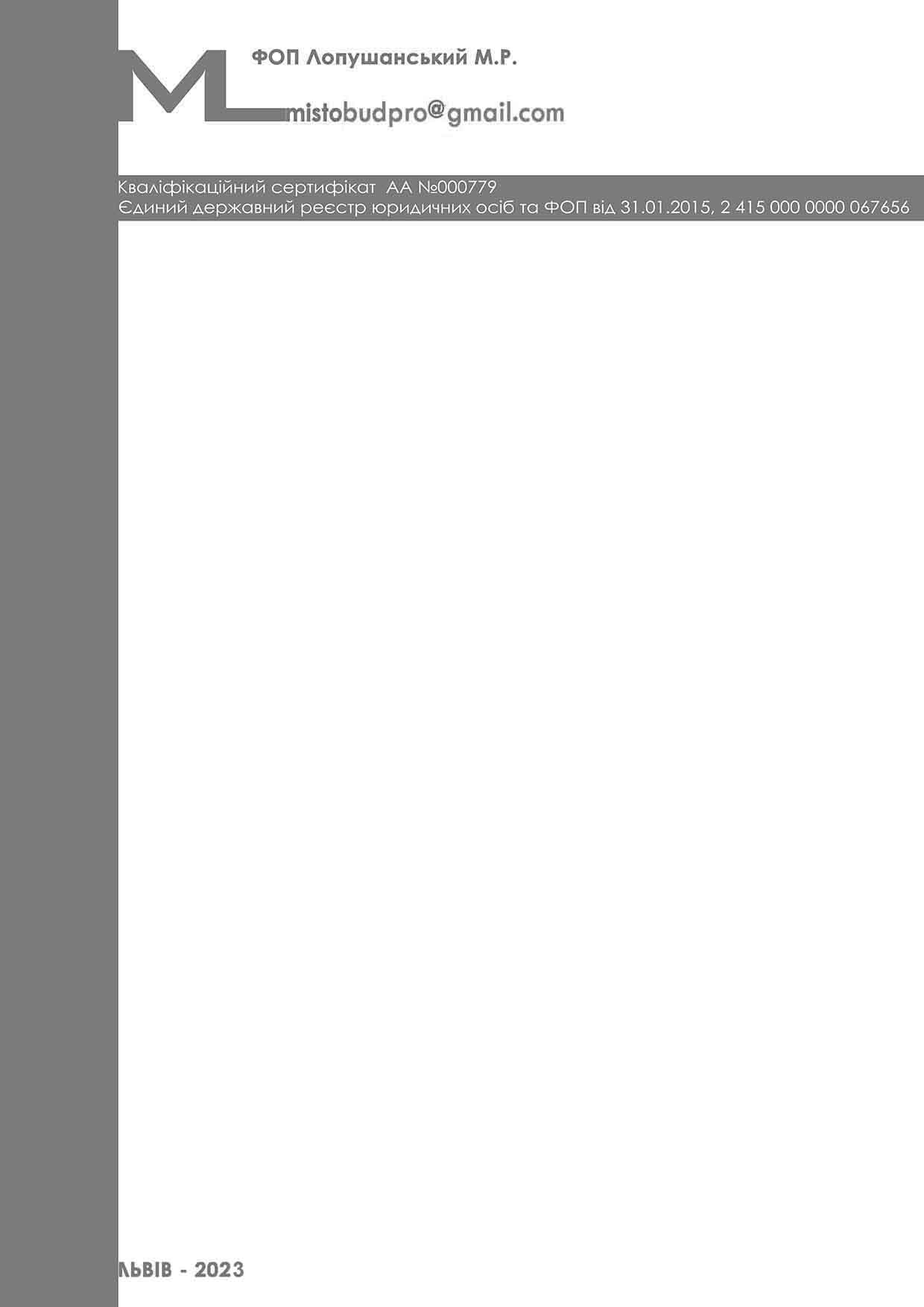 Стратегія просторового розвитку території територіальної громадиЧАСТИНА I Комплексна оцінка території.Просторово-планувальна організація територіїСитуаційний планМісце території детального планування в планувальній структурі території територіальної громади (ТГ) або населеного пункту:Територія внесення змін до детального плану розташовується у південній частині Тростянецької територіальної громади в селі Тростянець. Детальний план території розташовується на півдні села.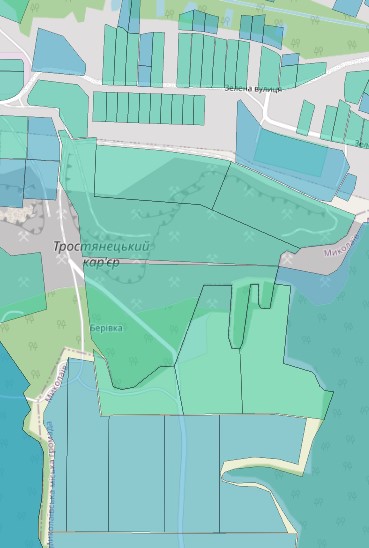 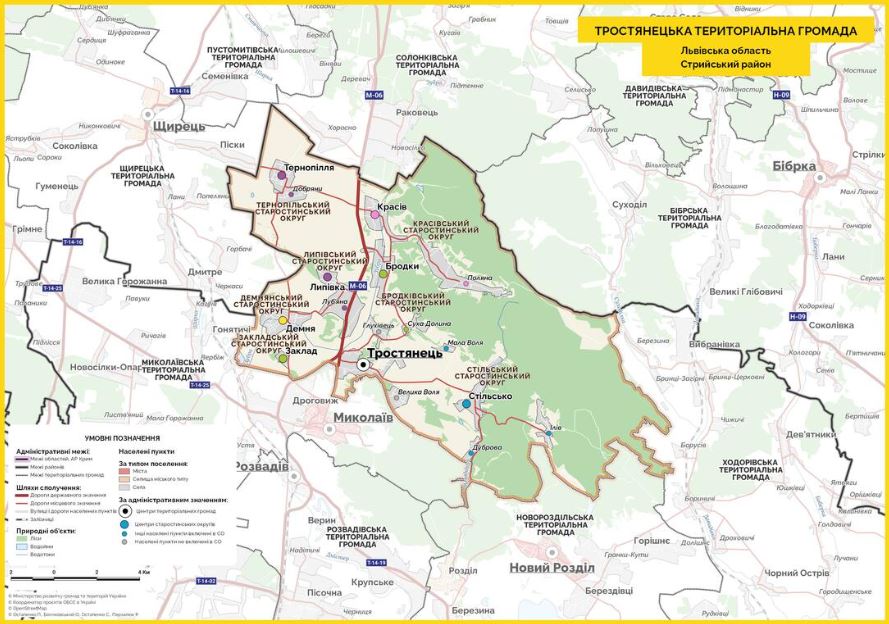 1.2. Мережі загальнодержавних, регіональних та місцевих комунікацій і споруд інженерно-транспортної інфраструктури, розташованих за межами території детального планування, що впливають на її розвиток: відсутні.Планувальний каркас та система розселення2.1. Існуюча планувальна структура (характеристика осей та вузлів, просторова композиція):	Планувальна структура сформована існуючим каркасом промислово-виробничих об'єктів (діяльність пов’язана з користування надрами), мережею грунтових доріг  та житлово-громадськими територіями. Більшість території має вже встановлену планувальну структуру осей та вузлів. Планувальна структура села Тростянець забезпечує сприятливі умови для раціонального використання природних ресурсів з наявними територіями для розвитку села.Система розселення:Тростянець - це сільський населений пункт великої групи за чисельністю населення (існ. населення - 547 осіб (згідно Вікіпедії)) з наданням обмеженого спектру послуг повсякденного вжитку. Внутрішнє розселення відбувається за рахунок забудови вільних земельних ділянок та ущільнення існуючих ділянок житлової забудови. Зовнішнє розселення громади села відбувається за рахунок навколишніх сіл та м. Миколаїв (5км, 9хв.). До центру Тростянецької ТГ, села Тростянець, добирання становить 500м, 2хв..Землеустрій та землекористування3.1. Земельна ділянка, сформована до розроблення внесення змін до детального плану території -	 кадастровий номер 4623081200:12:000:02343.2. Сучасне використання земель - для розміщення та експлікації основних, підсобних і допоміжних будівель та споруд підприємствами, що пов'язані з користуванням надрами. 3.3. Фактичне використання земель в межах території внесення змін до детального планування - для розміщення та експлікації основних, підсобних і допоміжних будівель та споруд підприємствами, що пов'язані з користуванням надрами. 3.4. Не надані у власність чи користування з відображенням земельних ділянок, що використовуються без зареєстрованого речового права на них - відсутні.3.5. Землі запасу, резерву та загального користування, не сформованих в земельні ділянки - відсутні.Природоохоронні та ландшафтно-рекреаційні території4.1. Сучасний стан природоохоронних та ландшафтно-рекреаційних територій озеленених та інших відкритих просторів різного призначення, в тому числі рекреаційних зон На території ДПТ та території внесення змін до ДПТ вищезгадані об’єкти відсутні.В межах опрацювання ДПТ (за межами ДПТ) є рекреаційна територія - для обслуговування стадіону.Обмеження у використанні земельних ділянок5.1. Межі та правові режими режимоутворюючих об’єктів в межах території внесення змін до детального планування:- санітарно – захисна зона  - 50м;- охоронна зона канави - 3м;- охоронна зона від ЛЕП 0,4 - 2м 5.2. Межі відповідних обмежень існуючих земельних ділянок (у тому числі обмежень у сфері забудови):- санітарно – захисна зона  - 50м;- охоронна зона канави - 3м;- охоронна зона від ЛЕП 0,4 - 2м - лінія регулювання забудови – 6м від меж зем. ділянок;- лінія регулювання забудови - 15м - 30м до сусідніх будівель та споруд;- санітарно – захисна зона  - 50м;5.3. Існуючі обмеження у використанні земельних ділянок:- санітарно – захисна зона  - 50м;- охоронна зона канави - 3м;- охоронна зона від ЛЕП 0,4 - 2м - лінія регулювання забудови – 6м від меж зем. ділянок;- лінія регулювання забудови - 15м - 30м до сусідніх будівель та споруд;- санітарно – захисна зона  - 50м;5.4. Межі відповідних обмежень у використанні земельних ділянок, встановлені до розроблення/на момент розроблення внесення змін до детального плану території:- санітарно – захисна зона  - 50м;- охоронна зона канави - 3м;- охоронна зона від ЛЕП 0,4 - 2м - лінія регулювання забудови – 6м від меж зем. ділянок;- лінія регулювання забудови - 15м - 30м до сусідніх будівель та споруд;- санітарно – захисна зона  - 50м;5.5. Режимоутворюючі об’єкти, які обумовлюють наявність відповідних обмежень 
        - промислові території для розташування заводу по виготовленню сухих вапняних сумішей зі СЗЗ 50м. Забудова територій та господарська діяльність6.1. Розміщення житлового фонду - відсутнє6.2. Розміщення на територіях житлової забудови основних існуючих житлових комплексів та житлових будинків, їх параметри - відсутні6.4. Основні параметри існуючих ділових центрів, технопарків, технополісів та інших інноваційних об’єктів - відсутні 6.5. Розміщення виробничих об’єктів								На території ДПТ розташовується виробництво з добування піску, гравію, глин та каоліну. Тут розташовуються основні та допоміжні будівлі, споруди, машини та інші виробничі об’єкти. Територія внесення змін до ДПТ вільна від забудови.6.6. Розміщення на територіях виробничої забудови основних промислових, сільськогосподарських, лісогосподарських, рибогосподарських, транспортно-складських, комунальних та інших підприємств, їх параметриНа території основним промисловим підприємством є дві виробничі установки та машина для подріблення вапняку.  6.7. Збереження традиційного середовища6.7.1. Об’єкти всесвітньої спадщини, їх територій та буферних зон - відсутні.6.7.2. Об’єкти культурної спадщини, їх територій та зон охорони пам’яток культурної спадщини - відсутні.6.7.3. Історичні ареали населених місць - відсутні.6.7.4. Історико-культурні заповідники - відсутні.6.7.5. Історико-культурні заповідні території - відсутні.6.7.6. Охоронювані археологічні території - відсутні.6.7.7. Музеї в межах території розроблення детального плану та внесення змін до ДПТ - відсутні.Обслуговування населення7.1. Забезпеченість населення підприємствами і закладами обслуговування, в межах території проектування:В межах території внесення змін до ДПТ відсутні підприємства і заклади обслуговування. Для обслуговування працівників на території виробництва є адміністративно-побутовий корпус (споруда).7.2. Сучасний стан та основні параметри об’єктів надання адміністративних і соціальних послуг, місце їх розташуванняТериторію ДПТ обслуговує адміністративно-побутовий корпус. Магазин товарів повсякденного вжитку є у селі. Також спектр надання адміністративних і соціальних послуг забезпечують об’єкти в місті Миколаїв.7.3. Можливості забезпечення існуючого та проектного населення з урахуванням нормативних радіусів обслуговування об’єктами, що розташовані за межами території детального планування, з метою забезпечення комплексності забудови територіїВнесенням змін до детального плану території не передбачається розташування існуючого, чи проектованого населення.Транспортна мобільність та інфраструктура8.1. Транспортні зв’язки та транспортний попит8.1.1. Обслуговування транспортними засобами відповідних планувальних утвореньДоступ до території проектування здійснюється з вулиці Зеленої.Планувальне утворення, до якого входить тер. внесення змін до ДПТ, забезпечується індивідуальними та спеціалізованими транспортними засобами.8.2. Організація зовнішнього транспортного сполучення8.2.1. Пропозицій для забезпечення сполучення із міжнародними та національними транспортними коридорами, залізничними та автомобільними магістралями, вокзалами, портами та аеропортами з урахуванням використання існуючої транспортної мережі	Даним проектом не передбачається забезпечення вище перелічених пропозицій. 8.3. Дорожньо-транспортна інфраструктура8.3.1. Лінійні об’єкти транспортної інфраструктури, транспортні споруди та комплекси (шляхопроводи, мости, тунелі, розв’язки і переходи в одному та різних рівнях), об’єкти транспортного сервісу, їх сучасного використання та технічного стану, а також містобудівні заходи з організації дорожнього руху, поперечних профілів та дорігТериторія ДПТ має частково сформовану дорожньо-транспортну інфраструктуру, до якої входять одно-двосмугові дороги без твердого покриття та з твердим покриттям. Використовуються дороги тільки для виробничих потреб. Сполучення між сусідніми населеними пунктами здійснюється вулицею Зеленою. 8.4. Організація громадського транспорту8.4.1. Маршрутна мережа громадського транспорту та транспортно-пересадкових вузлівГромадський транспорт наявний у м. Миколаєві та проходить через село Тростянець по автодорозі E 471В межах опрацювання території ДПТ та території внесення змін до ДПТ - відсутній. 8.5. Організація пішохідних зв’язків та велосипедної інфраструктури8.5.1. Забезпечення пішохідних та велосипедних сполучень з урахуванням вимог щодо інклюзивності – відсутнє.8.6. Організація паркувального простору8.6.1. Попит на паркування, розрахункова кількість місць для тимчасового та постійного зберігання автотранспорту і велосипедів та рекомендацій з організації паркування, зокрема щодо вуличного паркуванняНа території ДПТ є паркувальний простір. Тимчасове гостьове паркування (для працівників) здійснюється при основних внутрішніх транспортних зв’язках території – при в’їзді на територію.Інженерне забезпечення території, трубопровідний транспорт та телекомунікації9.1. Існуючий стан інженерних мереж та споруд:9.1.1. Трубопровідний транспорт та телекомунікації	 На території ДПТ – відсутнійНа території внесення змін до ДПТ - відсутній9.1.2. Водопостачання та водовідведенняНа території ДПТ водопостачання є привізне для потреб працівників.На території ДПТ є локалізовані очисні.На території внесення змін до ДПТ водопостачання та водовідведення відсутнє9.1.3. ЕлектропостачанняНа території ДПТ є ЛЕП 0,4/10кВ.На території внесення змін до ДПТ є ЛЕП 0,4кВ.9.1.4. Газопостачання	На території ДПТ є газопровід середнього тиску. На території внесення змін до ДПТ газопостачання відсутнє.9.1.5. Теплопостачання	На території ДПТ та території внесення змін до ДПТ - відсутнє 9.1.6. Трубопровідний транспорт	На території ДПТ та території внесення змін до ДПТ - відсутній 9.1.7. Телекомунікаційні мережі та об’єктиНа території ДПТ та території внесення змін до ДПТ - відсутнійПідготовка та благоустрій території10.1. Інженерна підготовка і захист територіїТериторія внесення змін до ДПТ щодо вертикального планування частково сформована і потребує лише часткової інженерної підготовки. За особливостями розташування земельної ділянки у рельєфі відноситься до рівнинного (розташована на відносно рівній поверхні з ухилом рельєфу до 5%). В склад заходів по інженерній підготовці території, згідно з характером наміченого використання та планувальної організації території, включені:А)  вертикальне планування території; Б)  поверхневе водовідведення.Схему інженерної підготовки розроблено на топопідоснові М 1:1000 з січенням горизонталей 1,0 м. На схемі приведені напрямки і величини проектованих ухилів вулиць і проїздів, а також проектовані та існуючі відмітки по осі проїзної частини на перехрестях та в місцях основних перегинів поздовжнього профілю. Комплекс заходів по інженерній підготовці території, у відповідності з природними умовами забудови та планувальної організації території, передбачає:підготовку території для можливості розташування заводу по виготовленню сухих вапняних сумішей зі збереженням існуючого рельєфу;забезпечення відведення поверхневих вод (планування безстічних та понижених ділянок);створення нормальних умов для руху транспорту і пішоходів забезпеченням нормативних поперечних профілів проектованих проїздів.На наступних стадіях проектування забезпечити захист від несприятливих природних і антропогенних явищ та прогноз зміни інженерно-геологічних умов при різних видах техногенного навантаження.Попередньо рекомендується улаштування складних штучних основ та фундаментів.Організацію поверхневого стоку передбачається здійснити відкритою, та частково закритою (дощова каналізація), в поєднанні із заходами по вертикальному плануванню. На території земельної ділянки є існуюча канава.Також необхідно провести інженерно-геологічні, гідрологічні, геологічні та гідрологічні вишукування території опрацювання та передбачити врахування отриманих результатів при плануванні на стадії робочого проекту.На наступних стадіях проектування слід звернути увагу  на дотримання вимог ДБН щодо протипожежних відстаней між житловими та господарськими будівлями і спорудами (ДБН Б.2.2-12:2019 п. 15.2), нормативних відстаней до охоронних зон, обов’язкового влаштування систем блискавкозахисту тощо.  10.2. Існуючі інженерно-захисні споруди та території зі складними інженерними умовами - відсутні.10.3. Благоустрій території10.3.1. Існуючий благоустрій та озеленення територіїНа даний час благоустрій території є за рахунок озеленення навколишніх територій та території спецозеленення.10.4. Використання підземного простору10.4.1. Наявні у підземному просторі об’єкти, що використовуються для комерційних та/або транспортних функцій - відсутні. 10.4.2. Поводження з відходами10.4.2.1. Існуюча система збирання твердих побутових відходів, а також їх транспортування на об’єкти сортування, утилізації, переробкиНа території ДПТ відсутнє накопичення побутових відходів. За прибирання та вивіз побутових відходів відповідає існуюче виробниче підприємвто.На території села діє планово-подвірна система санітарного очищення, за якою зібрані в контейнери побутові відходи перевозять на об'єкти поводження з відходами для їх подальшого оброблення (перероблення), утилізації, знешкодження чи захоронення.Вивезення відходів здійснюється фірмою на договірних засадах, яка обслуговує село.ЧАСТИНА ІІ Модель розвитку території детального планування у довгостроковій перспективі
Основні території пріоритетного розвиткуУ даному проекті не розраховуєтьсяЧАСТИНА ІІІ Обґрунтування проектних рішеньПросторово-планувальна організація територіїСитуаційний план12.1. Місце розміщення території (земельної ділянки) в межах населеного пункту, території громадиДілянка внесення змін розташовується у піденній частині села. Земельна ділянка з кадастровим номером 4623081200:12:000:0234 розташовується у північній частині території ДПТ і є у сформованій виробничо-промисловій зоні.Ділянка внесення змін до ДПТ межує: з півночі – межею детального плану території; зі сходу – з земельною ділянкою з кадастровим номером 4623081200:12:000:0233 (Для розміщення та експлуатації основних, підсобних і допоміжних будівель та споруд підприємствами, що пов'язані з користуванням надрами); з півдня та заходу з земельною ділянкою з кадастровим номером 4623081200:12:000:0277 (Для розміщення та експлуатації основних, підсобних і допоміжних будівель та споруд підприємствами, що пов'язані з користуванням надрами);12.2. Місце розміщення проектних об’єктів державних та регіональних інтересів, розміщення яких на території детального планування визначено містобудівною документацією вищого рівня – відсутнє.12.3. Місце розміщення проектних об’єктів місцевих інтересів, розміщення яких на території детального планування та на суміжних територіях визначено генеральним планом населеного пункту та/або комплексним планом На суміжних територіях до ДПТ та тер. внесення змін до ДПТ  генеральним планом передбачено розташування пожежного депо, спортивно – оздоровчого комплексу (стадіону, спортзалу, майданчиків, басейну) та дитячої дошкільної установи.12.4. Планувальний каркас та система розселення12.4.1. Планувальна структура території детального планування (характеристику планувальних осей та вузлів), а також її просторову композиціюНа території внесення змін до ДПТ передбачається планувальна структура, характерна для промислових територій по користуванню надрами (виробництво з добування піску, гравію, глин та каоліну). Планувальними осями будуть проектовані проїзди.Проектне рішення (просторова композиція) території внесення змін до детального плану території базоване на:- врахуванні існуючого рельєфу місцевості;- врахуванні існуючої мережі водних об'єктів;- врахуванні існуючих планувальних обмежень;- врахуванні існуючої мережі проїздів;- побажаннях та вимогах замовника;- взаємозв’язках планувальної структури проекту з планувальною структурою виробничо-промислової зони навколишніх територій;- врахуванні існуючих інженерних споруд.Природоохоронні та ландшафтно-рекреаційні території13.1. Розрахунки потреб у ландшафтно-рекреаційних територіях з урахуванням нормативних показників забезпечення цими територіями мешканців відповідних планувальних утвореньНа території проектування враховуються потреби працівників (відпочинкова зона на виробничій території) та передбачене озеленення передвиробничої зони (навколо адміністративно-побутового корпусу) зі застосуванням місцевих видів деревно-чагарникових рослин з урахуванням їх санітарно-захисних та декоративних властивостей і стійкості до шкідливих речовин. На території проектування (внесення змін до ДПТ) працюватиме орієнтовно 15 осіб. При розрахунку 12м2 на особу потрібно 180 м2.Загальна площа озеленення території внесення змін до ДПТ становитиме 0,83га, що перевищує нормативну площу на 11.5%.Для забезпечення нормальних санітарно-гігієнічних умов та мікроклімату на ділянці проектування передбачається на вільній від забудови території влаштовуються газони багаторічних трав.13.2. Інформація про проектні рішення щодо створення та збереження озеленених територій загального користування (парків, рекреаційних зон, садів, скверів тощо), природоохоронних територій та об’єктів, охорони водних об’єктів та впорядкування території їх водоохоронних зон, прибережних захисних смуг та пляжних зон тощо (за наявності)Даним проектом передбачається збереження озеленених територій, з частковим використанням як озеленення обмеженого користування 
(озеленення, що потрапляє в межі СЗЗ від проектованого об’єкту - спецозеленення).Обмеження у використанні земельних ділянок14.1. Проектні обмеження у використанні земельних ділянок:Територія земельної ділянки для виробництва з добування піску, гравію, глин та каоліну відноситься до V класу шкідливості за санітарно-гігієнічними показниками з можливістю розташування підприємства (заводу) для виготовленню сухих вапняних сумішей без шкідливих викидів (без потрапляння пилюки у зовнішнє середовище).Додаток №6 до Постанови Кабінету Міністрів УкраїниПорядок ведення Державного земельного кадастру від 17.10.2012 №105114.2. Межі відповідних обмежень у використанні земельних ділянок, які повинні бути встановлені в результаті реалізації проектних рішень детального плану територіїУ результаті реалізації проектних рішень внесення змін до ДПТ встановлюватимуться обмеження у використанні земельних ділянок, що перелічені у таблиці попереднього пункту.14.3. Режимоутворюючі об’єкти, які обумовлюватимуть наявність відповідних обмеженьТериторія для розташування заводу для виготовлення сухих вапняних сумішей за класом санітарної характеристики відноситься до об’єктів V класу з 50 – метровою санітарно-захисною зоною.14.4. Встановлені обмеження у використанні земельних ділянок14.4.1. Обмеження у використанні земельних ділянок, які встановлюються детальним планом територіїТериторія для розташування заводу для виготовлення сухих вапняних сумішей за класом санітарної характеристики відноситься до об’єктів V класу з 50 – метровою санітарно-захисною зоною.У сельбищній зоні населеного пункту допускається розташування промислових підприємств, які не є джерелами викидів шкідливих речовин, не створюють шуму, вібрації, електромагнітних та іонізуючих  випромінювань вище нормативних рівнів, що не потребують обладнання під'їздних залізничних шляхів, інтенсивного руху автомобільного транспорту (понад 40 автомобілів за добу). При цьому відстань до житлових будинків, ділянок дитячих дошкільних закладів, шкіл, закладів охорони здоров'я, відпочинку та фізкультурних споруд слід встановлювати не менше 50 м від межі території об'єкту. {Пунк 4.3 глави 4 із  змінами, внесеними згідно з Наказом Міністерства охорони здоров'я N 952 ( z0162-19 ) від 18.05.2018}14.4.2. Режимоутворюючі об’єкти, які обумовлюють наявність відповідних обмеженьТериторія для розташування заводу для виготовлення сухих вапняних сумішей за класом санітарної характеристики відноситься до об’єктів V класу з 50 – метровою санітарно-захисною зоною.Функціональне зонування території детального планування15.1. Існуючі та проектні функціональні зони, види функціонального призначення відповідно до Класифікатора видів функціонального призначення територій та їх співвідношення з видами цільового призначення земельних ділянок, правовий режим, умови та обмеження використання територій в кожній зоні, в тому числі режими забудови територій, визначених для містобудівних потреб, ландшафтної організації території, які встановлені генеральним планом населеного пункту та/або комплексним планом на території детального плануванняВиди існуюного функціонального призначення відповідно до Класифікатора видів функціонального призначення територій та їх співвідношення з видами цільового призначення земельних ділянокУмови та обмеження використання територіївнесення змін до ДПТ:Переважні види використання:територія розташування заводу для виготовлення сухих вапняних сумішей;Супутні види забудови та іншого використання:адміністративні організації, офіси, контори;приміщення обслуговуючого персоналу, чергового аварійного персоналу, охорони підприємств;виробничо-лабораторні корпуси, науково-дослідні, проектні і конструкторські організації, пов’язані з обслуговуванням підприємств;підприємства громадського харчування (кафе, їдальні, буфети), пов’язані з безпосереднім обслуговуванням виробничих і промислових підприємств;зелені насадження спеціального призначення (озеленення СЗЗ);відкриті стоянки короткотермінового зберігання автомобілів, майданчики транзитного  транспорту з місцями зберігання автобусів, вантажних і легкових автомобілів;об’єкти пожежної охорони;спортмайданчики, майданчики для відпочинку персоналу підприємств15.2. Вид функціонального призначення території у межах визначеного комплексним планом, генеральним планом населеного пункту, її розподіл згідно з будівельними нормами, режим та параметри її забудовиЗгідно генерального плану територія проектування внесення змін до ДПТ визначена як проектована територія рекультивації земель.15.3. Переважний та супутній види цільового призначення земельних ділянок у межах визначеного комплексним планом, генеральним планом населеного пункту виду функціонального призначення територіїПереважний вид цільового призначення:- для розміщення та експлікації основних, підсобних і допоміжних будівель та споруд підприємствами, що пов'язані з користуванням надрами (код КВЦПЗ 11.01);Супутні види цільового призначення:- території для рекультивації земель.15.4. Містобудівні умови та обмеження (у разі відсутності плану зонування території на територію детального планування) або уточнення містобудівних умов та обмежень згідно з планом зонування території територіальної громади та/або території населеного пунктуМістобудівні умови та обмеження для забудови території внесення змін до ДПТ:земельна ділянка з кадастровим номером 4623081200:12:000:0234 (код КВЦПЗ 11.01))1. 20м________________________________________________________________________(гранично допустима висотність будинків, будівель та споруд у метрах)2. не регламентується________________________________________________________________________(максимально допустимий відсоток забудови земельної ділянки)- 27-63 % Згідно Додатку Г.1 ДБН Б.2.2-12:2019 (виробництво будівельних матеріалів);3. не регламентується___________________________________________________________________(максимально допустима щільність населення в межах житлової забудови відповідної житлової одиниці (кварталу, мікрорайону))4. 3м та 6м до червоних ліній проектованих проїздів; 0м (без відступу) – до ліній регулювання забудови; 15м - 30м до існуючих та проектованих будинків та споруд____________________________________________________________________________________________________________________________________(Мінімально допустимі відстані від об’єктів, які проектуються, до існуючих будинків та споруд).5. СЗЗ 50м від території заводу з виробництва сухих будівельних сумішей____________________________________________________________________________________________________________________________________(планувальні обмеження (охоронні зони пам'яток культурної спадщини, межі  історичних ареалів, зони регулювання забудови, зони охоронюваного ландшафту, зони охорони археологічного культурного шару, в межах яких діє спеціальний режим їх використання, охоронні зони об'єктів природно- заповідного фонду, прибережні захисні смуги, зони санітарної охорони).6. Охоронні зони від інженерних комунікацій до фундаментів будинків і споруд згідно додатку И.1 ДБН Б.2.2 - 12:2019 - ОЗ ЛЕП – 2 м; - водопровід – 5м; каналізація – 3м, охоронна зона канави – 3м.________________________________________________________________________(охоронні зони об'єктів транспорту, зв'язку, інженерних комунікацій, відстані від об'єкта, що проектується, до існуючих інженерних мереж).Забудова територій та господарська діяльність 16.1. Розміщення житлового фонду - відсутнє	16.2. Розміщення та параметри проектних житлових комплексів, житлових будинків, розрахунків потреб у будівництві об’єктів житлової нерухомості, у тому числі соціального житла (за необхідності) - відсутнє 16.3. Розміщення ділових центрів та інноваційних об’єктів - відсутнє16.3.1. Основні параметри проектних ділових центрів, технопарків, технополісів та інших інноваційних об’єктів (за наявності)Даним проектом не передбачається.16.4. Розміщення виробничих об’єктівНа проектній земельній ділянці передбачається розташування заводу для виготовлення сухих вапняних сумішей.Планування території передбачає:влаштування робочого майданчику (де безпосередньо розташовуватиметься завод);влаштування щільного спецозеленення «зелений екран»;влаштування під’їзду (заїзду-виїзду) до заводу з південної сторони. Технологія виготовлення сухих вапняних сумішей складається з таких основних процесів:• підготовка матеріалу;• приготування суміші;• відпуск готової продукції.Проектне планувальне рішення проектованої ділянки є узагальнене, тому точні техніко-економічні розрахунки проводитимуться на наступних стадіях проектування.Вказані обсяги можуть коригуватись на наступних стадіях проектування та при виконанні робочого проекту.16.4.1. Розміщення та основних параметрів проектних промислових, сільськогосподарських, лісогосподарських, рибогосподарських, транспортно-складських, комунальних та інших підприємствДля забезпечення функціонування заводу виділяється земельна ділянка, яка буде забезпечуватиметься матеріалами виробництва з існуючої території користування надрами та входитиме у єдину систему функціонування існуючого виробничого комплексу. 16.5. Збереження традиційного середовища16.5.1. Об’єкти всесвітньої спадщини, їх територій та буферних зон - відсутні.16.5.2. Пам’ятки культурної спадщини, у тому числі: археологічні, їх територій та зон охорони - відсутні.16.2.3. Межі та правові режими використання історичних ареалів населених місць - відсутні.16.2.4. Межі історико-культурних заповідників - відсутні.16.2.5. Межі історико-культурних заповідних територій та їх зон охорони - відсутні.16.2.6. Межі охоронюваних археологічних територій, які встановлені відповідно до законодавства - відсутні.Обслуговування населення17.1. Перспективний стан і основні параметри об’єктів надання адміністративних і соціальних послуг, розрахунки місткості, місце їх розташування, а також вплив відповідних об’єктів, розташованих за межами території детального планування з метою забезпечення комплексності забудови території.Комплексність забудови території за межами ДПТ та за межами внесення змін до ДПТ забезпечують існуючі об’єкти у селі Тростянець (побутові магазини). Інші адміністративно-соціальні об’єкти знаходяться у місті Миколаїв.Транспортна мобільність та інфраструктура18.1. Дорожньо-транспортна інфраструктура18.1.1. Містобудівні заходи з організації вулично-дорожньої мережі та поперечних профілів вулиць та доріг	На території ДПТ проходять проектовані проїзди для яких встановлюється ширина проїжджої частини 3,5м, 5м та 6м, з врахуванням властивостей спецтехніки для обслуговування території. Для пожежних машин передбачається проїзди, які розраховані на відповідні навантаження від пожежного автомобіля. Оскільки основну частину забруднення середовища від діяльності виробництва складають транспортні перевезення та маніпуляції, то потрібно зменшити пилоутворення, тому внутрішні проїзди передбачається двох видів – з твердим покриттям та без твердого покриття зі системою регулярного зволоження.Для руху автотранспорту по земельній ділянці проектованого заводу для повноцінного функціонування території передбачено внутрішні проїзди з вищезгаданими параметрами з південної сторони.18.2. Організація громадського транспортуПропонується організувати громадський транспорт – автобусний маршрут для працівників.18.3. Організація пішохідних зв’язків та велосипедної інфраструктури18.3.1. Організація перспективних пішохідних сполучень з урахуванням вимог щодо інклюзивностіПо вулиці Зеленій передбачається влаштування велодоріжки, суміщеної з пішохідною частиною. Велорух з вуличних проїздів доходитиме до проектованої ділянки і вестиме до адмініністративно - побутового корпусу. Також тротуар буде призначений для руху інвалідних колясках, немоторизованих засобах пересування. Передбачається влаштування наземного пішохідного переходу. Дані пропозиції можуть уточнюватись при розробці схеми трасування велосипедних маршрутів, або у складі комплексної схеми транспорту чи організації дорожнього руху територіальної громади.18.3.2. Розвиток велосипедної інфраструктури, в тому числі з урахуванням використання різних видів легкого особистого транспортуДля розвитку велосипедної інфраструктури пропонується запровадити смугу з однієї сторони проїзду, суміщену з пішохідною частиною. Дані пропозиції можуть уточнюватись при розробці схеми трасування велосипедних маршрутів, або у складі комплексної схеми транспорту чи організації дорожнього руху територіальної громади.18.3.3. Організація велосипедних маршрутів та їх взаємодію із системою транспорту загального користуванняВелосипедний маршрут по вулиці Зеленій передбачається з однієї сторони, суміщений з пішохідною частиною та продовжуватиметься по сільських вулицях. Взаємодія велодоріжки із системою транспорту загального користування відбуватиметься по переїздах на протилежну сторону вулиці. Велосипедні переїзди передбачаються в одному рівні з проїзною частиною на відстані не менше 150м один від одного. Дані пропозиції можуть уточнюватись при розробці схеми трасування велосипедних маршрутів, або у складі комплексної схеми транспорту чи організації дорожнього руху територіальної громади.18.3.4. Організація паркувального просторуОрганізація паркувального простору можлива за рахунок влаштування додаткових машино міць тимчасової гостьової автостоянки для працівників. 18.3.5. Розрахункова кількість місць для тимчасового та постійного зберігання автотранспортуДля тимчасового зберігання автотранспорту на території ДПТ є 7 гостьових паркомісць легкового автотранспорту та 5 м.м. вантажного автотранспорту. Постійне зберігання автотранспорту не передбачається.18.10. Рекомендації із організації паркування, зокрема щодо вуличного паркуванняНа території ДПТ не передбачається влаштування вуличного паркування.Інженерне забезпечення території, трубопровідний транспорт та телекомунікації19.1. Інженерні мережі та споруди, трубопровідний транспорт та телекомунікації19.1.1. Водопостачання та водовідведенняВ даний час на території опрацювання централізоване водопостачання відсутнє.На території ДПТ є канава.Проектом передбачається влаштування наступних мереж водопостачання:Господарсько-побутового та виробничого водопостачання;Протипожежного водопроводу.Мережа господарсько-питного та виробничого водопостачання території є проектний водопровід, який підключається до існуючої мережі. На першу чергу можливе влаштування свердловини для виробничих потреб та для системи регулярного зрошування доріг. Для господарсько-побутових потреб на першу чергу можлива привізна система водо забезпечення (875л на добу).Орієнтовний розрахунок потреб становить: 35х25=0,875 тис.м3 (звичайні)4х500=0,2тис.м3 (душові)3х23082=69,24 тис.м3 (витрати на поливання – регулярну систему зрошення)Всього 72,12тис.м3.Мережа забезпечуватиме потреби внутрішньої господарсько-питної мережі технічного блока та виробничі території згідно технічного завдання.Мережа господарсько-питного та виробничого водогону запроектована з труб, які повинні відповідати  стандарту ДСТУ Б В.2.7 – 151:2008 і виготовлятись за технологічною документацією. Дані параметри встановлюватимуться на наступній стадії проектування.Протипожежний водопровідПоказники та заходи, щодо улаштування протипожежного водопроводу наведено у розділі 20.1.4.5. «Протипожежні заходи»Заживлення існуючого водоспоживача відбуватиметься від водопровідної мережі, яку згідно наступних технічних заключень ЛМКП «Львівводоканал» можливо підключити до водогону.Водовідведення:В даний час на території проектованого об’єкту централізоване водовідведення відсутнє. Згідно прийнятої схеми відведення та очищення стоків на території опрацювання прийнято повну роздільну систему каналізування з двома мережами каналізації – побутової та дощової. Місце викиду очищених стоків відбуватиметься в існуючу самопливну каналізаційну мережу (див. арк. №7.). У разі відсутності інженерних мереж (міської, сільської) каналізації, або розташування об'єктів на відстані не менше ніж 500 м від найближчого колектора стічних вод необхідно передбачати каналізування об'єктів на локальні очисні споруди, при цьому перевагу слід віддавати ґрунтовим методам біологічного очищення стічних вод. Проектом передбачено дві станції очищення стічних вод – виробничої та поверхової.Підключення існуючого користувача відбуватиметься до існуючої мережі, яку згідно наступних технічних заключень ЛМКП «Львіводоканал» можливо підключити до існуючих очисних споруд.19.1.2. Електропостачання					На території ДПТ є електропостачання – ЛЕП 0.4кВ та 10кВ. 19.1.3. ГазопостачанняНа території ДПТ є газопостачання – газопровід середнього тиску. 19.1.4. ТеплопостачанняНе передбачається19.1.5. Трубопровідний транспортНе передбачається19.1.6. Телекомунікаційні мережі та об’єктиПослуги доступу до інтернету передбачається надавати згідно наступних технічних заключень місцевого провайдера зв’язку.Інженерна підготовка та благоустрій території20.1. Інженерна підготовка і захист територіїТериторія ДПТ щодо вертикального планування частково сформована і потребує лише вибіркової інженерної підготовки.В склад заходів по інженерній підготовці території, згідно з характером наміченого використання та планувальної організації території, включені:А) вертикальне планування території; Б)  поверхневе водовідведення.Територія проектування передбачається для розташування заводу для виготовлення сухих вапняних сумішей. Будівнитцво будівель та споруд, об’єктів інженерної інфраструктури здійснювати переважно на плитних фундаментах.Схему інженерної підготовки розроблено на топопідоснові М 1:1000 з січенням горизонталей 1,0м. На схемі приведені напрямки і величини проектованих ухилів вулиці і проїздів, а також проектовані та існуючі відмітки по осі проїзної частини на перехрестях та в місцях основних перегинів поздовжнього профілю.Території, порушені внаслідок виробничої діяльності (відвали відходів виробництва, відпрацьовані кар’єри) підлягають відновленню для наступного містобудівного використання. Заходи щодо відновлення порушених територій визначаються залежно від інженерно-геологічних умов, виду передбачуваного використання і типів порушення (повне, або часткове засипання провалів, розрівнювання, роботи щодо запобігання подальшому руйнуванню порушених територій, тощо) у відповідності з ДСН 3.3.6.037-99.Як засіб інженерного захисту потрібно використовувати властивості природних систем та їх компонентів, які підсилюють ефективність основних заходів інженерного захисту (підвищення водовідвідної і дренуючої ролі гідрографічної мережі шляхом розчищення канави).Також необхідно провести інженерно-геологічні, гідрологічні, геологічні та гідрологічні вишукування території опрацювання та передбачити врахування отриманих результатів при плануванні на стадії робочого проекту.На наступних стадіях проектування слід звернути увагу на дотримання вимог ДБН щодо протипожежних відстаней між житловими та допоміжними будівлями і спорудами (ДБН Б.2.2-12:2019 п. 15.2), нормативних відстаней до охоронних зон, обов’язкового влаштування систем блискавкозахисту тощо.20.1.1. Заходи з інженерного захисту території від небезпечних природних процесівДаною роботою не розраховуються. Для виявлення небезпечних природних процесів необхідно провести інженерно-геологічні, гідрологічні, геологічні та гідрологічні вишукування території опрацювання та передбачити врахування отриманих результатів при плануванні на стадії робочого проекту.20.1.2. Черговість та обсяги інженерної підготовки території, зокрема вертикального плануванняЧерговість заходів по інженерній підготовці території, у відповідності з природними умовами забудови та планувальної організації території, передбачає:підготовку території для будівництва на ній заводу для виготовлення сухих вапняних сумішей з максимальним збереженням існуючого рельєфу;забезпечення відведення поверхневих вод (планування безстічних та понижених ділянок);створення нормальних умов для руху транспорту і пішоходів забезпеченням нормативних поперечних профілів проектованих проїздів.20.1.3. Організація системи дощової каналізації	Організацію поверхневого стоку (дощової каналізаціі) передбачається здійснити частково закритою (дощова каналізація) для відведення поверхневих вод з територій з твердим покриттям, покрівель будівель (споруд), в поєднанні із заходами по вертикальному плануванню.20.1.4. Місця розташування та основні параметри проектних інженерно-захисних споруд20.1.4.1. Характеристика територіїСхеми інженерно-технічних заходів цивільного захисту на мирний і особливий час (далі Схеми ІТЗ ЦЗ) в складі проекту внесення змін в детальний план території земельної ділянки виробничої території в селі Тростянець вул. Зелена,3 Миколаївського району Львівської області для будівництва і обслуговування нежитлової будівлі, розробленого на замовлення Тростянецької сільської ради Тростянецької ОТГ у відповідності до рішення Тростянецької сільської ради Стрийського району Львівської області № 2116 від 9.05.2023 року та у відповідності: ДБН В.1.2-4-2019 «Інженерно-технічні заходи цивільного захисту», ДБН Б.1.1-5:2007 «Склад, зміст, порядок розроблення, погодження та затвердження розділу інженерно-технічних заходів цивільного захисту (цивільної оборони) у містобудівній документації», - ДБН Б 1.1-14:2021 «Склад та зміст містобудівної документації на місцевому рівні», ДБН В.2.2-5-97 (Додаток 1) «Захисні споруди цивільної оборони» та Кодексу Цивільного захисту України. В межах ДПТ хімічно-небезпечні об’єкти відсутні.На території ДПТ відсутні точкові ХНО і територія ДПТ не потрапляє до зони можливого хімічного забруднення від точкового хімічного об`єкту. Проте, з південно-західного боку на захід  від ділянки ДПТ проходить залізниця, через що ділянка ДПТ потрапляє в другу (від 2,5 до 5 км) та третю (від 5 до 20 км) зону хімічного ураження  при аварії на залізничному транспорті (згідно ДСТУ Н.Б.Б.1.1 – 20:2013, НХР – хлор). Найближча залізнична станція – Миколаїв Дністровський.На території ДПТ не прогнозується поширення зсувів, селів, карстів, затоплення та підтоплення.На території ДПТ не зареєстровано ОПН (об’єктів підвищеної небезпеки).Захисні споруди цивільного захисту в межах ДПТ не обліковуються.Електросирени та гучномовці не обліковуються.20.1.4.2. Оповіщення людейДля зменшення наслідків надзвичайних ситуацій необхідне своєчасне оповіщення людей про загрозу та виникнення надзвичайних ситуацій, обстановку, яка склалася, а також інформування про порядок і правила поведінки в умовах надзвичайних ситуацій. Це дає можливість вжити необхідних заходів щодо захисту людей і матеріальних цінностей.Оповіщення території детального плану планується здійснювати однією електросиреною (радіус дії 500 м), що передбачається на території раніше запроектованого пожежного депо, та двома гучномовцями (радіус дії 200 м), які передбачається встановити в межах ДПТ, радіуси їх дії повністю перекривають ділянку.Для забезпечення стійкої роботи системи оповіщення при проектуванні мереж проводового радіомовлення передбачити кабельні лінії зв’язку.При встановленні електросирени і гучномовця повинно передбачатись їх підключення до централізованої системи оповіщення цивільного захисту області.Оповіщення населення здійснюється у відповідності до плану цивільного захисту територіальної громади та шляхом передачі інформації через радіотрансляційну мережу. 20.1.4.3. Захист людей на випадок виникнення надзвичайних ситуацій природного і техногенного характеруУкриття людей передбачається в підвальних та цокольних приміщеннях будинків та споруд за межами ДПТ відповідно до вимог ДБН В.1.2-4-2019, ДБН В.2.2-5-97 та ДБН В.2.2-5-97 (Зміна № 4) та Кодексу Цивільного захисту України.Захист населення передбачити у підвальних приміщеннях житлових та громадських будівель. Термін пристосування підвального приміщення для укриття людей (приведення у готовність) передбачається 24 години.Відповідно до ДБН В.2.2-5-97 «Будинки і споруди. Захисні споруди цивільної оборони» норму площi пiдлоги основного примiщення на одного переховуваного слiд приймати рiвною 0,5 м2 при двохярусному та 0,4 м2 при трьохярусному розташуваннi нар. Внутрiшнiй об'єм примiщення повинен бути не менше 1,5 м3 на одного переховуваного. Площу підвальних приміщень приймаємо 1 м² на людину.На території ДПТ не зареєстровано захисних споруд цивільного захисту.На перспективу, в разі проектування нових об'єктів на території ДПТ, в підземних переходах, тунелях, підземних складах, спорудах коткованого типу (автостоянках, паркінгах, гаражах та ін.), підвальних, цокольних і перших поверхах об’єктів промислового призначення, незадимлюваних сходових клітках типу Н4 передбачати влаштування споруд подвійного призначення відповідно до вимог Додатку 3 ДБН В.2.2-5-97 «Захисні споруди цивільного захисту».У випадку необхідності геологічні умови дозволяють влаштування додаткових найпростіших укриттів типу щілин на особливий період, що захищають людей від світлового випромінювання і уламків зруйнованих будинків, а також понижують дію проникаючої радіації, ударної хвилі, вибуху і радіоактивних випромінювань на зараженій місцевості).Щілини можуть бути відкритими і перекритими.Відкрита щілина зменшує ймовірність ураження ударною хвилею (в 1,5 - 3 рази), світловим випромінюванням і проникаючою радіацією.Перекрита щілина захищає: від світлового випромінювання – повністю, від ударної хвилі у 1,5 рази, від проникаючої радіації у 200-300 разів, а також надійно захищає від осколкових і кулькових бомб, від запалювальних засобів.20.1.4.4. Евакуація населення.Евакуація населення при виникненні надзвичайної ситуації проводиться по факту її виникнення (раптова евакуація). Евакуація здійснюється пішим порядком та із використанням власних транспортних засобів.При виникненні аварії на ХНО евакуація населення буде здійснюватися в перпендикулярному напрямку вітру розповсюдження хмари небезпечної хімічної речовини. В напрямку розташування ХНО евакуація не здійснюється.Евакуація осіб з ділянки ДПТ передбачається по вул. Зеленій.За межами детального плану території передбачається розміщення щілин – найпростіших укриттів цивільного захисту на особливий період.20.1.4.5. Протипожежні заходиПротипожежне водопостачання організовується та здійснюється у відповідності до ДБН В.2.5-74:2013 «Водопостачання. Зовнішні мережі та споруди. Основні положення проектування».У селі Тростянець немає пожежного депо, але на раніших стадіях проектування передбачено будівництво пожежного депо на два виїзди. Територія ДПТ повністю потрапляє в радіус дії даного проектованого пожежного депо.Протипожежне водопостачання здійснюється відповідно до вимог ДБН В.2.5-74:2013 «Водопостачання. Основні положення проектування». Витрати на пожежогасіння становитимуть:зовнішнє пожежогасіння – 5 л/с;                       -   кількість одночасних пожеж в с. Тростянець- 1.В межах ДПТ немає і не проектується пожежних водойм. Біля межі ДПТ на території передбаченого на раніших стадіях проектування пожежного депо передбачається раніше запроектована пожежна водойма.Зовнішнє пожежогасіння передбачається також від 11 проектованих пожежних гідрантів, що передбачаються до встановлення на проектованій технічній водопровідній мережі (для регулярного зрошення доріг) в межах детального плану.На наступних стадіях проектування слід звернути увагу на дотримання вимог вищезазначеного ДБН щодо встановлення пожежних гідрантів на відстані не більше 200 м. Місця встановлення і кількість проектованих пожежних гідрантів показані на схемі інженерно-технічних заходів цивільного захисту можуть змінюватись в залежності від рішень при розробленні документації нижчих рівнів.При проектуванні пожежних гідрантів їх тип погоджувати з підрозділами ДСНС України в залежності від наявного в пожежно-рятувальних підрозділах обладнання для їх використання при гасінні пожеж.20.1.4.6. Захист території від небезпечних геологічних процесівВ межах ДПТ немає (не прогнозується) затоплення і підтоплення, карстових і зсувних процесів.Територія ДПТ щодо вертикального планування частково сформована і потребує лише часткової інженерної підготовки. В склад заходів по інженерній підготовці території, згідно з характером наміченого використання та планувальної організації території, включені:А)  вертикальне планування території;Б)  поверхневе водовідведення.Комплекс заходів по інженерній підготовці території, у відповідності з природними умовами забудови та планувальної організації території, передбачає:підготовку території для будівництва з максимальним збереженням існуючого рельєфу;забезпечення відведення поверхневих вод (планування безстічних та понижених ділянок);створення нормальних умов для руху транспорту і пішоходів забезпеченням нормативних поперечних профілів проектованих проїздів.Організацію поверхневого стоку передбачається здійснити закритою (дощова каналізація), в поєднанні із заходами по вертикальному плануванню. Також необхідно провести інженерно-геологічні, геологічні та гідрологічні вишукування території опрацювання та передбачити врахування отриманих результатів при плануванні на стадії робочого проекту.20.1.4.7. Захист населення при хімічному забрудненні територіїНа території детального плану відсутні хімічно-небезпечні об’єкти. Територія детального плану потрапляє в другу і третю зону можливого хімічного забруднення від лінійного  хімічно - небезпечного об'єкту (магістральна залізнична колія), який знаходиться за його межами відповідно до “Методики прогнозування наслідків виливу (викиду) небезпечних хімічних речовин при аваріях на промислових об'єктах і транспорті” затвердженого наказом МВС України від 29.11.2019 №1000, ДСТУ-Н Б Б.1.1-19:2013 “Настанова з виконання розділу інженерно-технічних заходів цивільного захисту (цивільної оборони) у містобудівній документації на мирний час” та ДСТУ-Н Б Б.1.1-20:2013 “Настанова з виконання розділу інженерно-технічних заходів цивільного захисту (цивільної оборони) у містобудівній документації на особливий період”.При загрозі чи виникненні аварії на ХНО необхідно здійснити заходи щодо захисту органів дихання та шкіри, а саме: одягнути протигаз із фільтруючим елементом класу АБ чи спеціальний промисловий респіратор, одягнути найпростіші засоби захисту шкіри (плащі, накидки) і самостійно покинути зону хімічного забруднення в сторони перпендикулярні напрямку вітру, тобто напрямку розповсюдження хмари небезпечної хімічної речовини. Якщо засоби індивідуального захисту відсутні і вийти із зони хімічного забруднення неможливо, необхідно залишатися у приміщенні, включити радіоприймач чи телевізор. Здійснити заходи щодо герметизації вікон, дверей, димоходів тощо.У разі необхідності для захисту органів дихання використовувати ватно-марлеві пов’язки або рушники попередньо змоченого водою, або 2% розчином питної соди.1.1. Визначення часу підходу забрудненого повітря до межі детального плану териоріїЧас підходу  хмари  НХР  до  межі ДПТ  залежить  від швидкості перенесення хмари повітряним потоком та температури повітря і  визначається  за формулою:                                                        X                                             t  =   ——  год. ,                                                        Vде X - відстань від джерела забруднення до межі детального плану, км;     V - швидкість переносу переднього фронту забрудненого повітря в залежності від швидкості вітру км/год. Визначення часу підходу забрудненого повітря до межі детального плану території від лінійного хімічно-небезпечного об’єкту (магістральна залізниця)При швидкості вітру – 1м/с та швидкості переносу переднього фронту хмари забрудненого повітря при ступені вертикальної стійкості повітря  інверсії – 5 км/год +20°С, маємо:               4,84        t  =   —— =  0,96 год. (58 хв.)                   5  де 4,84 км - відстань від джерела забруднення до межі детального плану, км;     5 км/год - швидкість переносу переднього фронту забрудненого повітря, км/год.Отже, час підходу  хмари  НХР  до  межі детального плану  при оперативному прогнозуванні буде становити – 58 хв.Розрахунки часу підходу  хмари  НХР  до  меж детального плану наведені у таблиці 1Табл.11.2. Визначення кількості працівників, які опинились в зоні можливого хімічного забрудненняКількість людей, які опинилися в ЗХЗ, розраховується або шляхом підсумовування кількості осіб, які знаходиться в межах ДПТ, що піддалися дії НХР.Відповідно кількість уражених В (осіб) визначається за формуламиВ = L  (1 - Кз), де L - кількість працівників в осередку ураження (осіб);Кз - коефіцієнт захищеності працівників від вражаючої дії НХР. Показники кількості ураження працівників наведено в таблиці, і залежить від часу, що пройшов з моменту аварії на ХНО та часу доби.В = 35 × (1 – 0,95) = 2де 35 чол. - кількість працівників в осередку ураження (осіб);0,95 - коефіцієнт захищеності працівників від вражаючої дії НХР. Коефіцієнт захищеності працівників К3  від НХР (хлору)20.1.4.8. СвітломаскуванняСвітлове маскування в межах ДПТ здійснюється відповідно до вимог СНІП 2.01.53-1984 (дск) «Світлове маскування населених  пунктів і об’єктів народного господарства».Світломаскування проводитися для створення в темний час доби умов, що ускладнюють виявлення населеного пункту і об'єктів господарської діяльності з повітря шляхом візуального спостереження або за допомогою оптичних приладів, розрахованих на видиму область випромінювання (0,40 - 0,76 мкм). На об'єктах господарства, що не входять у зону світломаскування, здійснюються завчасно тільки організаційні заходи щодо забезпечення відключення зовнішнього освітлення населених пунктів і об'єктів господарства, внутрішнього освітлення житлових, громадських, виробничих і допоміжних будинків, а також організаційні заходи щодо підготовки і забезпечення світлового маскування виробничих вогнів при поданні сигналу «Повітряна тривога».Світлове маскування в межах ДПТ передбачається в двох режимах: часткового і повного затемнення. Підготовчі заходи здійснення світломаскування в цих режимах, проводяться завчасно, на особливий період. У режимі часткового затемнення передбачається завершення підготування до введення режиму повного затемнення. Режим часткового затемнення не повинен порушувати нормальну виробничу діяльність у населеному пункті і на об'єктах господарської діяльності.Перехід із звичайного освітлення на режим часткового затемнення провадитися не більш ніж за 16 год. Режим часткового затемнення після його введення діє постійно, крім часу дії режиму повного затемнення. Режим повного затемнення вводиться по сигналу «Повітряна тривога» і скасовується з оголошенням сигналу «Відбій повітряної тривоги». Перехід із режиму часткового затемнення на режим повного затемнення здійснюється не більш ніж за 3 хвилини.Основним методом для світломаскування в межах ДПТ приймається – світлотехнічний, який передбачає відключення освітлення населеного пункту.20.1.4.9. ВисновокКодекс Цивільного захисту України регулює відносини, пов’язані із захистом населення, територій, навколишнього природного середовища та майна від надзвичайних ситуацій, реагування на них, функціонуванням єдиної державної системи цивільного захисту, та визначає повноваження органів державної влади, органів місцевого самоврядування, права та обов’язки громадян України, підприємств, установ та організацій незалежно від форми власності при виникненні надзвичайних ситуації і проведенні відповідних заходів щодо їх ліквідації.Схема ДПТ «Інженерно-технічні заходи цивільного захисту» є інструментом  виконання вимог Закону на місцевому рівні, а обґрунтовані даним проектом рішення та пропозиції є обов’язковими для виконання.Благоустрій території21.1. Заходи із комплексного благоустрою та озеленення території (визначення озеленених територій загального та обмеженого користування, спеціального призначення, засобів озеленення, розрахунок рівня озеленення)При проектуванні даної території передбачено комплексний благоустрій території, зокрема: облаштування проїзної частини та тротуарів в межах внутрішньої транспортної організації земельної ділянки, влаштування зовнішнього освітлення, збереження та впорядкування зелених насаджень. На території внесення змін до ДПТ передбачається спец озеленення.21.2. Організація громадських просторівНа території опрацювання ДПТ передбачається громадський простір – адміністративно-побутовий корпус для працівників та альтанки для відпочинку.21.3. Використання підземного просторуУкриття населення передбачається в підвальних та цокольних приміщеннях будинків та споруд відповідно до вимог ДБН В.1.2-4-2019, ДБН В.2.2-5-97 та ДБН В.2.2-5-97 (Зміна № 4) та Кодексу Цивільного захисту України.Захист населення передбачити у підвальних приміщеннях будівель. Термін пристосування підвального приміщення укриття людей (приведення у готовність) передбачається 24 години.На території ДПТ захисних споруд цивільного захисту не обліковано і не проектується.Відповідно до ДБН В.2.2-5-97 «Будинки і споруди. Захисні споруди цивільної оборони» норму площi пiдлоги основного примiщення на одного  переховуваного слiд приймати рiвною 0,5 м2  при двохярусному та 0,4 м2 при трьохярусному розташуваннi нар. Внутрiшнiй об'єм примiщення повинен бути не менше 1,5 м3  на одного переховуваного. Площу підвальних приміщень приймаємо 1 м² на людину.На перспективу при проектуванні нових об'єктів на території ДПТ необхідно передбачати освоєння підземного простору із можливістю його використання для укриття населення, а при будівництві об’єктів громадського призначення споруд подвійного використання.У випадку необхідності укриття населення в особливий період геологічні умови дозволяють влаштування додаткових найпростіших укриттів типу щілин. Це найбільш масові захисні споруди, що можуть бути збудовані у найкоротший термін (вони захищають людей від світлового випромінювання і уламків зруйнованих будинків, а також понижують дію проникаючої радіації, ударної хвилі, вибуху і радіоактивних випромінювань на зараженій місцевості).Щілини можуть бути відкритими і перекритими.Відкрита щілина зменшує ймовірність ураження ударною хвилею (в 1,5 - 3 рази), світловим випромінюванням і проникаючою радіацією.Перекрита щілина захищає: від світлового випромінювання – повністю, від ударної хвилі у 1,5 рази, від проникаючої радіації у 200-300 разів, а також надійно захищає від осколкових і кулькових бомб, від запалювальних засобів.21.4. Розміщення та використання підземного простору, для комерційних та/або транспортних функційНе передбачається21.5. Поводження з відходамиВласники промислової території зобов'язані здійснювати прибирання прилеглих територій у радіусі не менше 5м та забезпечувати зберігання і перевезення побутових відходів відповідно до вимог Санітарних норм. 21.6. Організація системи збирання твердих побутових відходів, а також їх транспортування на об’єкти сортування, утилізації, переробки, видаленняМайбутні власники промислової території зобов'язані організувати систему збирання твердих побутових відходів, а також їх транспортування на об’єкти сортування, утилізації, переробки, видалення здійснює існуючий полігон ТПВ.Землеустрій та землекористування22.1. Земельні ділянки, сформовані за результатами розроблення детального плану території або його планувальних рішень у складі генерального плану/комплексного плану	За результатами розроблення детального плану території сформувалась земельна ділянка №12.22.2. Землевпорядні заходи перспективного використання земель формуються на основі розроблених проектних рішень22.2.1. Перспективний розподіл земель за категоріями, видами цільового призначення земель, власниками і користувачами (форма власності, вид речового права), угіддями з урахуванням наявних обмежень (обтяжень) – відсутні22.2.2. Землі (території) загального користування - відсутні 22.2.3. Перелік земельних ділянок (за наявності) – відсутні22.2.4. Перелік земельних ділянок для передачі у комунальну власність22.2.5. Безоплатна передача у власність земельних ділянок державної та комунальної власності - відсутні22.2.6. Продаж земельних ділянок державної та комунальної власності або прав на них на земельних торгах - відсутні 22.2.7. Продаж або передача у користування земельних ділянок державної, комунальної власності без проведення земельних торгів - відсутні22.2.8 Розміщення об’єктів, щодо яких відповідно до закону може здійснюватися примусове відчуження земельних ділянок з мотивів суспільної необхідності - відсутніФормування земельних ділянок23.1. Земельні ділянки, сформовані за результатами розроблення детального плану території або його планувальних рішень у складі комплексного плану, генерального плану населеного пункту. 23.2. Відомість про обчислення площі земельної ділянкиПлоща земельної ділянки №12 2,0га.23.4. Кадастровий план земельної ділянкиКадастровий план земельної ділянки 4623081200:12:000:0234.23.5. Матеріали перенесення меж земельної ділянки в натуру (на місцевість)Матеріали перенесення меж земельної ділянки в натуру (на місцевість) є складовою частиною документації із землеустрою.23.6. Перелік обмежень у використанні земельних ділянок23.7. Акт приймання-передачі межових знаків на зберіганняАкт приймання-передачі межових знаків на зберігання є складовою частиною документації із землеустрою.23.8. Акт перенесення в натуру (на місцевість) меж охоронних зон, зон санітарної охорони, санітарно-захисних зон і зон особливого режиму використання земель (за наявності)Акт перенесення в натуру (на місцевість) меж охоронних зон, зон санітарної охорони, санітарно-захисних зон і зон особливого режиму використання земель (за наявності) є складовою частиною документації із землеустрою.Реєстрація земельних ділянок24.1. Земельні ділянки (за наявності), право власності на які посвідчено до 2004 року та відомості про які не внесені до Державного земельного кадастру (за наявності)	Відсутні24.2. Документація із землеустрою, за якою зазначені ділянки були сформовані і яка містить інформацію про їх місце розташування та координати поворотних точок меж	Виконується після виконання та затвердження документації із землеустрою.24.3. Матеріали кадастрової зйомки	Виконується після виконання та затвердження документації із землеустрою.План реалізації містобудівної документації25.1. Перелік проектних рішень містобудівної документації25.2. Відомість проектних рішень містобудівної документації25.3. Види містобудівної документації, пов’язаної з територією розроблення детального плану«Генеральний план с. Тросятнець» (виконавець ФОП Франків О.Л., 2011 рік).«Детальний план території земельної ділянки виробничої території в селі Тростянець вул. Зелена,3 Миколаївського району Львівської області для будівництва і обслуговування нежитлової будівлі» (виконавець ФОП Лопушанський М.Р., 2018 рік)25.4. Наявність комплексного плану, генерального плану населеного пункту, детальних планів на суміжні території, іншої проектної документації на будівництво об’єктів«Генеральний план с. Тросятнець» (виконавець ФОП Франків О.Л., 2011 рік).25.5. Перелік відповідності містобудівної документації«Генеральний план с. Тросятнець» (виконавець ФОП Франків О.Л., 2011 рік).«Детальний план території земельної ділянки виробничої території в селі Тростянець вул. Зелена,3 Миколаївського району Львівської області для будівництва і обслуговування нежитлової будівлі» (виконавець ФОП Лопушанський М.Р., 2018 рік)25.6. Перелік врахованих проектних рішень раніше затвердженої містобудівної документації та/або пропозицій з обґрунтуванням щодо внесення змін до відповідних планувальних документів;«Детальний план території земельної ділянки виробничої території в селі Тростянець вул. Зелена,3 Миколаївського району Львівської області для будівництва і обслуговування нежитлової будівлі» (виконавець ФОП Лопушанський М.Р., 2018 рік)25.7. Детальні плани в межах та за межами населеного пункту, які визнані такими, що не відповідають вимогам законодавства та/або не узгоджуються з проектним рішенням комплексного або генерального планівВідсутні25.8. Перелік врахованих положень наявних документів стратегічного плануванняРішення Тростянецької СР № 2116 від 09.05.2023р.;ДБН В.2.2-12-2019 «Планування та забудова територій»;ДСП -173 «Державні санітарні правила планування та забудови населених пунктів»;ДБН В.2.3-5:2018 «Вулиці та дороги населених пунктів»,ДБН Б.1.1-14:2021 «Склад та зміст містобудівної документації на місцевому рівні»25.9. Врахування положень документів стратегічного планування (стратегічних документів щодо розвитку територіальної громади та населеного пункту; програм, планів, проектів тощо) та/або пропозиції з обґрунтуванням щодо внесення змін до відповідних документів (за потреби) - не вимагається25.10. Перелік врахованих положень історико-архітектурного опорного плану відображається у разі наявності обмежень, встановлених історико – архітектурним опорним планом або об’єктів культурної спадщини на території проектування для міст, внесених до списку історичних населених місць України -  відсутні25.11. Перелік врахованих матеріалів25.11.1. проектних матеріалів на будівництво об’єктів містобудування в межах території, що охоплена проектом та суміжних територіях - відсутні25.11.2. Схем руху транспорту та пішоходів - відсутні25.11.3.  Проектів благоустрою - відсутні25.11.4.  Звіту про стратегічну екологічну оцінкуВиконується окремим розділомОхорона навколишнього природного середовища.25.11.4. 1. Загальні рішенняОсновні заходи стосовно охорони і поліпшення стану навколишнього середовища села Тростянець і, в тому числі, проектованої території.При цьому слід доповнити перелік конкретних заходів щодо проектованої території, а саме:реконструкцію існуючих інженерних мереж та влаштування нових;виконання вимог та рекомендацій розділу, даного ДПТ, 21.1.25.11.4. 2. Охорона навколишнього природного середовища	В ході реалізації рішень ДПТ пропонується розробити та виконати наступні містобудівні заходи щодо поліпшення стану навколишнього середовища:облаштування майданчиків для відпочинку працівників;впорядкування автомобільного руху;впорядкування паркування;встановлення електрогенеруючих панелей;ремонт інженерних мереж;вертикальне планування;озеленення терас та покрівель;ремонт дощової каналізації;озеленення території.Територія проектування повинна буди належним чином впорядкована та освітлена. Замощення вулиць і проїздів асфальтобетон, пішохідної частини – фігурні елементи мощення.Враховуючи, що територія проектування знаходиться в сформованому середовищі за межами села зі сформованим рельєфом, слід особливу увагу приділити озелененню території проектування, використанню дренованого мощення.Згідно ст. 2 п 1. Закону України «Про стратегічну екологічну оцінку» закон регулює відносини у сфері оцінки наслідків для довкілля, щодо яких законодавством передбачено здійснення процедури оцінки впливу на довкілля, або які вимагають оцінки, зважаючи на ймовірні наслідки для територій та об’єктів природно-заповідного фонду та екологічної мережі, крім тих, що стосуються створення або розширення територій та об’єктів природно-заповідного фонду.Відповідно розробляється окремий розділ СЕО.25.11.4.3. Зміст та основні цілі ДПТ, його зв'язок з іншими документами державного плануванняВнесення змін в ДПТ, розроблений на замовлення Тростянецької сільської ради згідно рішення № 2116 від 09.05.2023р.Проект розроблений, у відповідності із Завданням.У проекті опрацьовано планувальне рішення щодо використання та забудови території, орієнтовною площею 2,8га.Розрахунковий термін реалізації ДПТ — 10 років, в тому числі 1-ша черга — 5 років.Детальний план території є містобудівною документацією, яка призначена для обґрунтування довгострокової стратегії планування, забудови та іншого використання території для розміщення житлової забудови. Завданням детального плану території є:обґрунтування майбутніх потреб і визначення переважних напрямів використання територій;урахування державних, громадських і приватних інтересів під час планування, забудови та іншого використання територій з дотриманням вимог містобудівного, санітарного, екологічного, природоохоронного, протипожежного та іншого законодавства;обґрунтування та визначення території проектування для містобудівних потреб;забезпечення раціонального використання території;визначення на території проектування особливих функціональних зон;встановлення передбачених законодавством обмежень на їх планування, забудову та інше використання;розроблення містобудівних заходів щодо охорони довкілля та раціонального використання території;розроблення заходів щодо пожежної та техногенної безпеки людей на території проектування.Проект розроблений у відповідності з Законом України «Про регулювання містобудівної діяльності», ДБН Б.2.2-12:2019 «Планування і забудова територій», ДСП -173 «Державні санітарні правила планування та забудови населених пунктів», ДБН В.2.3-5:2018 «Вулиці та дороги населених пунктів», ДБН Б.1.1-14:2021 «Склад та зміст містобудівної документації на місцевому рівні».При розробленні внесення змін до детального плану території, враховуються основні рішення раніше розробленого детального плану території, стратегії та програми економічного, демографічного, екологічного, соціального розвитку міста, програми розвитку інженерно-транспортної інфраструктури, охорони навколишнього природного середовища, охорони та збереження нерухомих об’єктів культурної спадщини та пам’яток археології, чинна містобудівна документація на місцевому рівні та проектна документація, інформація містобудівного, земельного та інших кадастрів, заяви щодо забудови та іншого використання території проектування.Проектом внесення змін до ДПТ пропонується розташувати завод для виготовлення сухих вапняних сумішей. Зокрема:Загальна площа території для розміщення заводу по виготовлення сухих будівельних сумішей (вапняних) орієнтовно 0,47га.Територіальний розрив до найближчої суміжної забудови становить понад 50м 25.11.4.4. Характеристика поточного стану довкілля, у тому числі здоров’я населення, та прогнозні зміни цього стану, якщо ДПТ не буде затвердженоТериторія проектування ДПТ знаходиться в південній частині села Тростянець. Територія проектування сформована виробничими територіями.На проектованій території забудова відсутня.Крім вищевказаних питань, на території, охопленій даним внесенням змін в детальний план, на даний момент існують проблеми:	- Невпорядкована територія, відсутність якісних хідників та велосипедної інфраструктури;	- Необлаштований під’їзд.В цілому стан навколишнього середовища на території проектування можна охарактеризувати як добрий.На даний час територія проектування менш ефективно використовується.У випадку не реалізації ДПТ є ймовірність подальшого невикористання та занепаду території, погіршення економічного стану.25.11.4.5. Опис факторів довкілля, які ймовірно зазнають впливу з боку планованої діяльності.Аналізуючи вплив даного ДПТ на навколишнє середовище необхідно розглянути наступні фактори:25.11.4.6. Екологічні проблеми, у тому числі ризики впливу на здоров’я населення, які стосуються ДПТ, зокрема щодо територій з природоохоронним статусомТериторія проектування розташована у південній частині села Тростянець, тому для неї характерні такі ж екологічні проблеми, які є у місті в цілому. Перелік найбільш гострих екологічних проблем у порядку першочерговості їх вирішення:1. Незадовільний стан поводження з ТПВ, формування стихійних сміттєзвалищ.2. Рівень забруднення атмосферного повітря, особливо у селі за рахунок комунального та приватного автотранспорту.3. Зменшення площі зелених насаджень села та їхній незадовільний естетичний та фітосанітарний стан, наявність аварійних дерев.4. Наявність безпритульних домашніх тварин.5. Недостатнє фінансування заходів щодо підвищення екологічної свідомості та культури мешканців села.25.11.4.7. Зобов’язання у сфері охорони довкілля, у тому числі пов’язані із запобіганням негативному впливу на здоров’я населення, встановлені на міжнародному, державному та інших рівнях, що стосуються ДПТ, а також шляхи врахування таких зобов’язань під час підготовки документа державного планування.Проект ДПТ проводиться у відповідності до діючих нормативних документів (ДБН, ДСП), законів України.25.11.4.8. Опис наслідків для довкілля, у тому числі для здоров‘я населення, у тому числі вторинних, кумулятивних, синергічних, коротко - ,середньо -, та довгострокових (1, 3,-5,та 10-15 років відповідно, а за необхідності 50-100 років), постійних і тимчасових , позитивних і негативних наслідків. Наслідки від реалізації проекту ДПТ повинні не перевищувати допустимих впливів від урбаністичної, будівельної та господарської діяльності в сільському середовищі та за межами села. Можливі тимчасові наслідки під час будівництва – пилюка, шум, забруднення проїзних частин і тротуарів. Дані наслідки повинні мінімізовуватись на вчасно ліквідовуватись будівельною організацією. Для мінімізації впливу вантажного транспорту передбачена проектована дорога, яка обходить село.Переміщення ґрунтових мас повинно відбуватись в межах будівельного та виробничого майданчику. Місце вивезення ґрунтових мас визначається проектом організації будівництва.25.11.4.9. Заходи, що передбачається вжити для запобігання, зменшення та пом’якшення негативних наслідків виконання ДПТЗ метою зниження негативного впливу на навколишнє природне середовище  будуть виконані наступні заходи:компонування генплану, а також виконання вертикального планування території з упорядкуванням поверхневого стоку зливових вод;будівництво споруд з урахуванням категорії пожежної небезпеки, ступеня вогнестійкості, а також з дотриманням необхідних розривів між ними;підключення проектованої забудови до централізованої системи водопостачання та каналізування;влаштування захисного відключення електрообладнання при перевантаженнях і короткому замиканні;влаштування системи блискавкозахисту;оснащення об’єкта первинними засобами пожежогасіння;встановлення пожежних гідрантів;забезпечення санітарної очистки території;застосування гідроізоляції всіх підземних споруд і комунікацій;благоустрій та озеленення території;зберігання відходів, що утворюються в процесі будівництва та функціонування, в спеціально відведених місцях відповідно до санітарних норм і вивезення їх в установленомупорядку;дотримання трудової і виробничої дисципліни, правил техніки безпеки.У випадку, виявлення додаткових потенційних негативних наслідків, будуть розроблені заходи, спрямовані на запобігання, відвернення, уникнення, зменшення, усунення негативного впливу на довкілля, у тому числі (за можливості) компенсаційних заходів.25.11.4.10. Обґрунтування вибору виправданих альтернатив , що розглядалися, опис способу, в який здійснювалась стратегічна екологічна оцінка, у тому числі будь-які ускладнення (недостатність інформації та технічних засобів під час здійснення такої оцінки).В процесі проектування теоретично розглядались альтернативи використання ділянок в межах ДПТ без будівництва заводу сухих будівельних сумішей. Дані альтернативи на основі аналітичних та порівняльних способів оцінки були визнані неефективними і неможливими для використання.25.11.4.11. Заходи, передбачені для здійснення моніторингу наслідків виконання ДПТ для довкілля, у тому числі для здоров’я населення.Можливо передбачити створення моніторингової групи для оцінки допустимого рівня санітарно-екологічного стану після будівництва заводу сухих будівельних сумішей.25.11.4.12. Опис ймовірних транскордонних наслідків для довкілля, у тому числі для здоров‘я населення (за наявності).Транскордонні наслідки від реалізації проекту ДПТ відсутні.25.11.4.13. Резюме нетехнічного характеру інформаціїПроектом не передбачено розміщення на території ДПТ об’єктів, що можуть здійснювати негативний вплив на умови проживання у селі.Територія повинна буди належним чином благоустроєна та освітлена.До містобудівних заходів регулювання основних показників якості навколишнього середовища відносяться:- функціональний розподіл території з врахуванням переважаючих напрямів вітрів;- раціональне планування вулично-дорожньої мережі для захисту від шуму та загазованості території та використання існуючого рельєфу;- вибір під виробництво добре провітрювальних територій.Детальним планом території передбачено дотримання необхідних нормативних відстаней від проектованої території до існуючої забудови.Охорона повітряного басейнуДля зменшення загазованості на вулицях і дорогах пропонується застосовувати наступні заходи:- покращити експлуатацію транспортних засобів і встановлення контролю за вмістом шкідливих речовин в вихлопних газах;- обмежити рух вантажного транспорту.Охорона водного басейнуОдним з важливих заходів по захисту водного басейну від забруднення є захист ґрунтових та поверхневих вод. Для цього передбачається провести каналізування проектованої території (включаючи дощову каналізацію) до існуючої системи, організувати відвід поверхневих вод, провести інженерну підготовку території та планову санітарну очистку території. Дотримання встановлених вимог щодо утилізації відходів життєдіяльності худоби.Охорона ґрунтівДля підтримання нормального санітарного стану ґрунтів передбачається вдосконалення санітарної очистки, каналізування забудови, що дозволить ліквідувати забруднення ґрунтів стоками. Зменшення долі забруднюючих речовин, що попадають в грунт з атмосфери, передбачено заходами по захисту повітряного басейну від забруднення. Дотримання встановлених вимог щодо утилізації відходів життєдіяльності тварин.25.11.5. Інших матеріалів, які впливають на прийняття проектних рішень.	     ВідсутніПерелік графічних матеріалів внесення змін до детального плану території/планувальних рішень внесення змін до ДПТДодаток Е (згідно ДБН Б.1.1-14:2021)Основні проектні показники внесення змін до детального плану території/планувальних рішень внесення змін до ДПТКодНазваКад. номер зем. ділянки, експлікаційний номер зем. ділянкиПримітка01.08.Охоронна зона навколо інженерних комунікаційекспл. №12ЛЕП 0.4 кВ – 2м;від канави - 3м01.03.02санітарно-захисна зона навколо об'єктаекспл. №1250м06.01.5  Територія в лініях регулювання забудовиекспл. №12лінія регулювання забудови 6м від меж сусідніх зем. ділянок;06.01.5  Територія в лініях регулювання забудовиекспл. №12лінія регулювання забудови 15м - 30м до існ. та проект. сусідніх будівель та споруд;Код класифікаційного угрупованняКод класифікаційного угрупованняКод класифікаційного угрупованняКод виду функціо-нального призначення територіїНазва виду функціонального призначення територіїКод згідно з Класифікатором видів цільового призначення земельних ділянокКод згідно з Класифікатором видів цільового призначення земельних ділянокпідгрупикласупідкласуКод виду функціо-нального призначення територіїНазва виду функціонального призначення територіїПереважні (основні) видиСупутні види2Виробничі території20100.0території промислових підприємств 11.010.3;03.08; 03.14; 04.10; 05.01; 11.04; 12.13; 13.01; 13,02; 13.03; 14,02№ з/пНайменування об’єктуВідстань до ХНО,кмСтупінь вертикальної стійкості повітряСтупінь вертикальної стійкості повітряСтупінь вертикальної стійкості повітряСтупінь вертикальної стійкості повітряСтупінь вертикальної стійкості повітряСтупінь вертикальної стійкості повітряСтупінь вертикальної стійкості повітряСтупінь вертикальної стійкості повітряСтупінь вертикальної стійкості повітряСтупінь вертикальної стійкості повітряСтупінь вертикальної стійкості повітряСтупінь вертикальної стійкості повітряСтупінь вертикальної стійкості повітряСтупінь вертикальної стійкості повітряСтупінь вертикальної стійкості повітряСтупінь вертикальної стійкості повітряСтупінь вертикальної стійкості повітряСтупінь вертикальної стійкості повітряСтупінь вертикальної стійкості повітряСтупінь вертикальної стійкості повітряСтупінь вертикальної стійкості повітряСтупінь вертикальної стійкості повітряСтупінь вертикальної стійкості повітряСтупінь вертикальної стійкості повітряСтупінь вертикальної стійкості повітряСтупінь вертикальної стійкості повітряСтупінь вертикальної стійкості повітряСтупінь вертикальної стійкості повітряСтупінь вертикальної стійкості повітряСтупінь вертикальної стійкості повітряСтупінь вертикальної стійкості повітря№ з/пНайменування об’єктуВідстань до ХНО,кмІнверсіяІнверсіяІнверсіяІнверсіяІнверсіяІнверсіяІнверсіяІнверсіяІзотерміяІзотерміяІзотерміяІзотерміяІзотерміяІзотерміяІзотерміяІзотерміяІзотерміяІзотерміяІзотерміяІзотерміяІзотерміяІзотерміяІзотерміяІзотерміяІзотерміяІзотерміяІзотерміяКонвекціяКонвекціяКонвекціяКонвекція№ з/пНайменування об’єктуВідстань до ХНО,кмШвидкість повітря, м/сШвидкість повітря, м/сШвидкість повітря, м/сШвидкість повітря, м/сШвидкість повітря, м/сШвидкість повітря, м/сШвидкість повітря, м/сШвидкість повітря, м/сШвидкість повітря, м/сШвидкість повітря, м/сШвидкість повітря, м/сШвидкість повітря, м/сШвидкість повітря, м/сШвидкість повітря, м/сШвидкість повітря, м/сШвидкість повітря, м/сШвидкість повітря, м/сШвидкість повітря, м/сШвидкість повітря, м/сШвидкість повітря, м/сШвидкість повітря, м/сШвидкість повітря, м/сШвидкість повітря, м/сШвидкість повітря, м/сШвидкість повітря, м/сШвидкість повітря, м/сШвидкість повітря, м/сШвидкість повітря, м/сШвидкість повітря, м/сШвидкість повітря, м/сШвидкість повітря, м/с№ з/пНайменування об’єктуВідстань до ХНО,км11223441122233445566778991011234№ з/пНайменування об’єктуВідстань до ХНО,кмШвидкість переносу переднього фронту хмари забрудненого повітря, км/годШвидкість переносу переднього фронту хмари забрудненого повітря, км/годШвидкість переносу переднього фронту хмари забрудненого повітря, км/годШвидкість переносу переднього фронту хмари забрудненого повітря, км/годШвидкість переносу переднього фронту хмари забрудненого повітря, км/годШвидкість переносу переднього фронту хмари забрудненого повітря, км/годШвидкість переносу переднього фронту хмари забрудненого повітря, км/годШвидкість переносу переднього фронту хмари забрудненого повітря, км/годШвидкість переносу переднього фронту хмари забрудненого повітря, км/годШвидкість переносу переднього фронту хмари забрудненого повітря, км/годШвидкість переносу переднього фронту хмари забрудненого повітря, км/годШвидкість переносу переднього фронту хмари забрудненого повітря, км/годШвидкість переносу переднього фронту хмари забрудненого повітря, км/годШвидкість переносу переднього фронту хмари забрудненого повітря, км/годШвидкість переносу переднього фронту хмари забрудненого повітря, км/годШвидкість переносу переднього фронту хмари забрудненого повітря, км/годШвидкість переносу переднього фронту хмари забрудненого повітря, км/годШвидкість переносу переднього фронту хмари забрудненого повітря, км/годШвидкість переносу переднього фронту хмари забрудненого повітря, км/годШвидкість переносу переднього фронту хмари забрудненого повітря, км/годШвидкість переносу переднього фронту хмари забрудненого повітря, км/годШвидкість переносу переднього фронту хмари забрудненого повітря, км/годШвидкість переносу переднього фронту хмари забрудненого повітря, км/годШвидкість переносу переднього фронту хмари забрудненого повітря, км/годШвидкість переносу переднього фронту хмари забрудненого повітря, км/годШвидкість переносу переднього фронту хмари забрудненого повітря, км/годШвидкість переносу переднього фронту хмари забрудненого повітря, км/годШвидкість переносу переднього фронту хмари забрудненого повітря, км/годШвидкість переносу переднього фронту хмари забрудненого повітря, км/годШвидкість переносу переднього фронту хмари забрудненого повітря, км/годШвидкість переносу переднього фронту хмари забрудненого повітря, км/год№ з/пНайменування об’єктуВідстань до ХНО,км         5         51016161621216612181824242929353541414747475359771421      28№ з/пНайменування об’єктуВідстань до ХНО,кмЧас підходу  хмари  НХР  до  межі населеного пункту, хвЧас підходу  хмари  НХР  до  межі населеного пункту, хвЧас підходу  хмари  НХР  до  межі населеного пункту, хвЧас підходу  хмари  НХР  до  межі населеного пункту, хвЧас підходу  хмари  НХР  до  межі населеного пункту, хвЧас підходу  хмари  НХР  до  межі населеного пункту, хвЧас підходу  хмари  НХР  до  межі населеного пункту, хвЧас підходу  хмари  НХР  до  межі населеного пункту, хвЧас підходу  хмари  НХР  до  межі населеного пункту, хвЧас підходу  хмари  НХР  до  межі населеного пункту, хвЧас підходу  хмари  НХР  до  межі населеного пункту, хвЧас підходу  хмари  НХР  до  межі населеного пункту, хвЧас підходу  хмари  НХР  до  межі населеного пункту, хвЧас підходу  хмари  НХР  до  межі населеного пункту, хвЧас підходу  хмари  НХР  до  межі населеного пункту, хвЧас підходу  хмари  НХР  до  межі населеного пункту, хвЧас підходу  хмари  НХР  до  межі населеного пункту, хвЧас підходу  хмари  НХР  до  межі населеного пункту, хвЧас підходу  хмари  НХР  до  межі населеного пункту, хвЧас підходу  хмари  НХР  до  межі населеного пункту, хвЧас підходу  хмари  НХР  до  межі населеного пункту, хвЧас підходу  хмари  НХР  до  межі населеного пункту, хвЧас підходу  хмари  НХР  до  межі населеного пункту, хвЧас підходу  хмари  НХР  до  межі населеного пункту, хвЧас підходу  хмари  НХР  до  межі населеного пункту, хвЧас підходу  хмари  НХР  до  межі населеного пункту, хвЧас підходу  хмари  НХР  до  межі населеного пункту, хвЧас підходу  хмари  НХР  до  межі населеного пункту, хвЧас підходу  хмари  НХР  до  межі населеного пункту, хвЧас підходу  хмари  НХР  до  межі населеного пункту, хвЧас підходу  хмари  НХР  до  межі населеного пункту, хв1.Відстань до найближчої межі ДПТ відносно ХНО4,8458,029,029,018,118,118,113,813,848,448,424,216,116,112,112,110,010,08,28,27,07,06,16,15,45,44,941,441,420,713,810,32.Відстань до найдальшої межі ДПТ відносно ХНО5,3263,831,931,919,919,919,915,215,253,253,226,617,717,713,313,311,011,09,19,17,77,76,76,76,06,05,445,645,622,815,211,4Місцезнаходження, засоби захисту, що застосовуютьсяМісцезнаходження, засоби захисту, що застосовуютьсяЧас перебування, годЧас перебування, годЧас перебування, годЧас перебування, годЧас перебування, годМісцезнаходження, засоби захисту, що застосовуютьсяМісцезнаходження, засоби захисту, що застосовуються0,250,5123-4відкрито на місцевостівідкрито на місцевості3535353535у транспортіу транспорті2921--у виробничих приміщеннях з кратністю повітрообміну у виробничих приміщеннях з кратністю повітрообміну 0,5251222321,012172531352,02933343535у сховищах з режимом регенерації повітрябез регенерації повітряу сховищах з режимом регенерації повітрябез регенерації повітря00000000035в засобах індивідуального захисту органів дихання (промислових протигазах)в засобах індивідуального захисту органів дихання (промислових протигазах)2718353501.08.Охоронна зона навколо інженерних комунікацій01.03.02Санітарно-захисна зона навколо об'єкта06.01.5Територія в лініях регулювання забудовиНомер (кодування) проектного рішенняНазва проектного рішенняТематичний підрозділ/ підрозділиЗміст проектного рішення та атрибутивні даніОсновні проектні показникиОчікувані впливи на показники та індикаториОрієнтовні строки реалізації Короткострокового періоду (до 5-ти років)/ Середньострокового періоду (6-10 років)/ довгострокова перспектива (понад 10 років)Умови щодо послідовності реалізації1Визначення можливої території для розташування заводу по виготовленню сухих вапняних сумішей16Встановлення основних параметрів Площа можливого розташування заводу≈0,47гаРозташування заводу забезпечить:Створення ефективного використання існуючих ресурсів (надр);Збільшення надходження прибутків у місцевий бюджет;Створення нових робочих місць1-5Відповідає номеру проектного рішення.2Отримання містобудівних умов та обмежень,
встановлення лінії регулювання забудови, встановлення санітарно-захисної зони15Встановлення зони охорони та санітарно-захисної зониСтворення можливості для розвитку транспорно-пішохідної, інженерної мережі та забезпечення розриву санітарного впливу проектованої території1-5Відповідає номеру проектного рішення.Рішення №1- №2 виконуються одним етапом.На наступній стадії проектування виконати робочий проект.5Прокладання інженерних мереж19Див. розділ 19Проектні показники встановлюватимуться згідно технічних заключень відповідних служб1-5Відповідає номеру проектного рішення.6Благоустрій території, влаштування мощення та озелененняДив. розділ 211-5Відповідає номеру проектного рішення.Рішення №5 і №6виконуються одним етапомФактор довкілляВпливЗдоров’я населенняНегативний вплив відсутній. Викидів, скидів утворення та поводження з небезпечними речовинами не передбачається.Рівні шуму, вібрації, іонізуючого випромінювання не будуть перевищувати гранично допустимі концентрації та норми допустимого впливу. Передбачено дотримання норм по інсоляції.Землі (у тому числі вилучення земельних ділянок)Проектне цільове призначення об’єктів відповідає чинному земельному законодавству та містобудівній документації. Проектним рішенням ДПТ уточнюється рішення раніше запроектованого детального плану.ВодиВажливим розділом проекту буде відведення поверхневих стоків з території. Систему дощової каналізації забезпечити двох камерними приймачами для очистки первинних брудних дощових стоків.ПовітряВикиди забруднюючих речовин в атмосферне повітря будуть виключно від автотранспорту та будівельної техніки, що цілком відповідає звичайним процесам будівництва та ремонтам доріг і мостів в Україні.Кліматичні фактори (у тому числі зміна клімату та викиди парникових газів)Негативний вплив незначний, звичайний для навколишніх територій села.Викиди парникових газів виключно від автотранспорту та у звичайних для проведення будівельних робіт концентраціях.БіорізноманіттяЦінні зелені насадження на ділянці проектування відсутні.Матеріальні об’єкти, включаючи архітектурну, археологічну та культурну спадщинуНе застосовується, територія поза межами охоронних зон та пам'яток.№ арк.Найменування графічних матеріалівМасштаби графічних матеріалівМІСТОБУДІВНА ЧАСТИНАМІСТОБУДІВНА ЧАСТИНА1Схема розташування території детального плану території в системі планувальної структури населеного пункту1:500002Схема сучасного використання території та схема існуючих обмежень у використанні земель1:20003Проектний план та схема проектних обмежень у використанні земель. Схема транспортної мобільності та інфраструктури1:10004План функціонального зонування території1:20005План червоних ліній. Креслення поперечних профілів вулиць1:2000, 1:2006Схема інженерного забезпечення території1:20007Схема інженерної підготовки, благоустрою території та вертикального планування1:20008Схема інженерно-технічних заходів цивільного захисту на мирний часДБН Б.1.1-5 та ДБН В.1.2-49Схема інженерно-технічних заходів цивільного захисту на особливий часДБН Б.1.1-5 та ДБН В.1.2-4ЗЕМЛЕВПОРЯДНА ЧАСТИНА1План сучасного використання земель за формою власності із зазначенням категорій та виду цільового призначення, з урахуванням наявних обмежень та обтяжень1:10002План земельних ділянок, сформованих за результатами розроблення детального плану, відомості про які підлягають внесенню до Державного земельного кадастру1:1000 3План земельних ділянок, право власності на які посвідчено до 2004 року та відомості про які не внесено до Державного земельного кадастру 1:1000 4План обмежень у використанні земель, відомості про які підлягають внесенню до Державного земельного кадастру на підставі розробленої містобудівної документації1:1000 Назва показникаОдиниця виміруІснуючий станЗначення проектних показниківЗначення проектних показниківЗначення проектних показниківНазва показникаОдиниця виміруІснуючий станКороткостроковий період (до 5-ти років)Середньостроковий період (6 - 10 років)Довгострокова перспектива (понад 10 років)Територія Територія в межах проекту ДПТ, у тому числі:га/%2,82,82,82,8- житлова забудова, у тому числі:-//---а) квартали (мікрорайони) садибної забудови, в тому числі територія садибної житлової забудови зблокованого типу-//---б) квартали (мікрорайони) багатоквартирної забудови (з урахуванням гуртожитків)-//---- ділянки установ і підприємств обслуговування (крім підприємств і установ мікрорайонного значення)-//---- зелені насадження (крім зелених насаджень мікрорайонного значення)-//-0,630,63- вулиці, площі (крім вулиць мікрорайонного значення)-//---Території (ділянки) забудови виробничого призначення: (для будівництва заводу з виробництва сухих будівельних сумішей)-//-2,02,0- інші території (сільськогосподарські території)-//---Населеннятис. осібЧисельність населення, всього, у тому числі:-//--- у садибній забудові-//---- у багатоквартирній забудові (з урахуванням гуртожитків)-//---Щільність населення, у тому числі:осіб/га- у садибній забудові-//--- - у багатоквартирній забудові (з урахуванням гуртожитків)-//---Житловий фондЖитловий фонд, всього, у тому числі:тис.м2 загальної площі--Житловий фонд, всього, у тому числі:%- садибнийтис. м2 загальної площі, кількість садиб---      -- багатоквартирнийтис. м2 загальної площі, кількість квартир----Середня житлова забезпеченість, у тому числі:м2 /особу- у садибній забудові-//---- у багатоквартирній забудові (з урахуванням гуртожитків)-//---Вибуття житлового фондутис. м2 загальної площі, кількість садиб, кількість квартир------Житлове будівництво, всього:тис. м2 загальної площі, кількість садиб, кількість квартир-,-,-       --,-у тому числі за видами:- садибна забудова (одноквартирна забудова)тис. м2 загальної площі, кількість садиб-,--,-- багатоквартирна забудоватис. м2 загальної площі, кількість квартир-,--,-із неї:- малоповерхова (1-3 поверхи)-//---- середньоповерхова (4-5 поверхів)-//---- багатоповерхова (6-9 поверхів)-//---- підвищеної поверховості (10-16 поверхів)-//---- висотна (17 поверхів і вище)-//---Житлове будівництво за рахунок проведення реконструкції існуючої забудовитис.м2--Установи та підприємства обслуговування--Заклади дошкільної освітимісць--Заклади загальної середньої освітиучнів--Заклади первинної медичної допомогивідв. за зміну--Заклади вторинної та третинної медичної допомогиліжок--Приміщення для фізкультурно-оздоровчих занять у житловому кварталі (мікрорайоні)м2заг. площі--Вулично-дорожня мережа та міський пасажирський транспортПротяжність вулично дорожньої мережі, всього (існуюча, будівництво), у тому числі:км2,52,5- магістральні вулиці загальноміського значення-//---- магістральні вулиці районного значення-//---Кількість транспортних розв'язок у різних рівнях-//---Кількість підземних та надземних пішохідних переходів-//---Щільність вулично-дорожньої мережі, всього, у тому числі:км/км20,0090,009- магістральної мережікм/км2--Протяжність ліній наземного громадського транспорту (по осях вулиць) всього, у тому числі:км--Довжина ліній вуличного громадського транспорту, в тому числі:--- Автобускм--- Тролейбускм--- Трамвайкм-Довжина ліній позавуличного громадського транспорту, в тому числі:--- Спеціально відведені смуги руху маршрутного транспортукм--- Швидкісний трамвайкількість станцій--- Метрополітен-//---- Міська залізниця-//---Щільність мережі громадського транспортукм/км2--Щільність велосипедних доріжоккм/км20,0090,009Гаражі для постійного зберігання легкових автомобілівмаш.- місць--Гаражі для тимчасового зберігання легкових автомобілів-//---Відкриті автостоянки для постійного (тимчасового) зберігання легкових автомобілів-//--7Інженерне обладнанняВодопостачання-Водоспоживання, всьоготис.м3 /добу-72,12Згідно тех. умовКаналізаціяСумарний об'єм стічних водтис.м3 /добу72,12Згідно тех. умовЕлектропостачанняСпоживання сумарнеМВтЗгідно тех. умову тому числі на комунальнопобутові послугиМВтГазопостачанняВитрати газу, всьогомлн.м3 /рік--- у тому числі на комунальнопобутові послугимлн.м3 /рік--Протяжність газових мереж (будівництво, перекладання)км--ТеплопостачанняСпоживання сумарнеГкал/год--Протяжність мереж (будівництво,перекладання)км--Інженерна підготовка та благоустрійТериторія забудови, що потребує заходів з інженерної підготовки з різних причинга-2,0Територія забудови, що потребує заходів з інженерної підготовки з різних причин% до тер.-100Протяжність закритих водостоківкм-Охорона навколишнього середовищаСанітарно-захисні зони, всьогога-2,62- у тому числі озелененіга-1,44